Скрин Анализа НДФЛ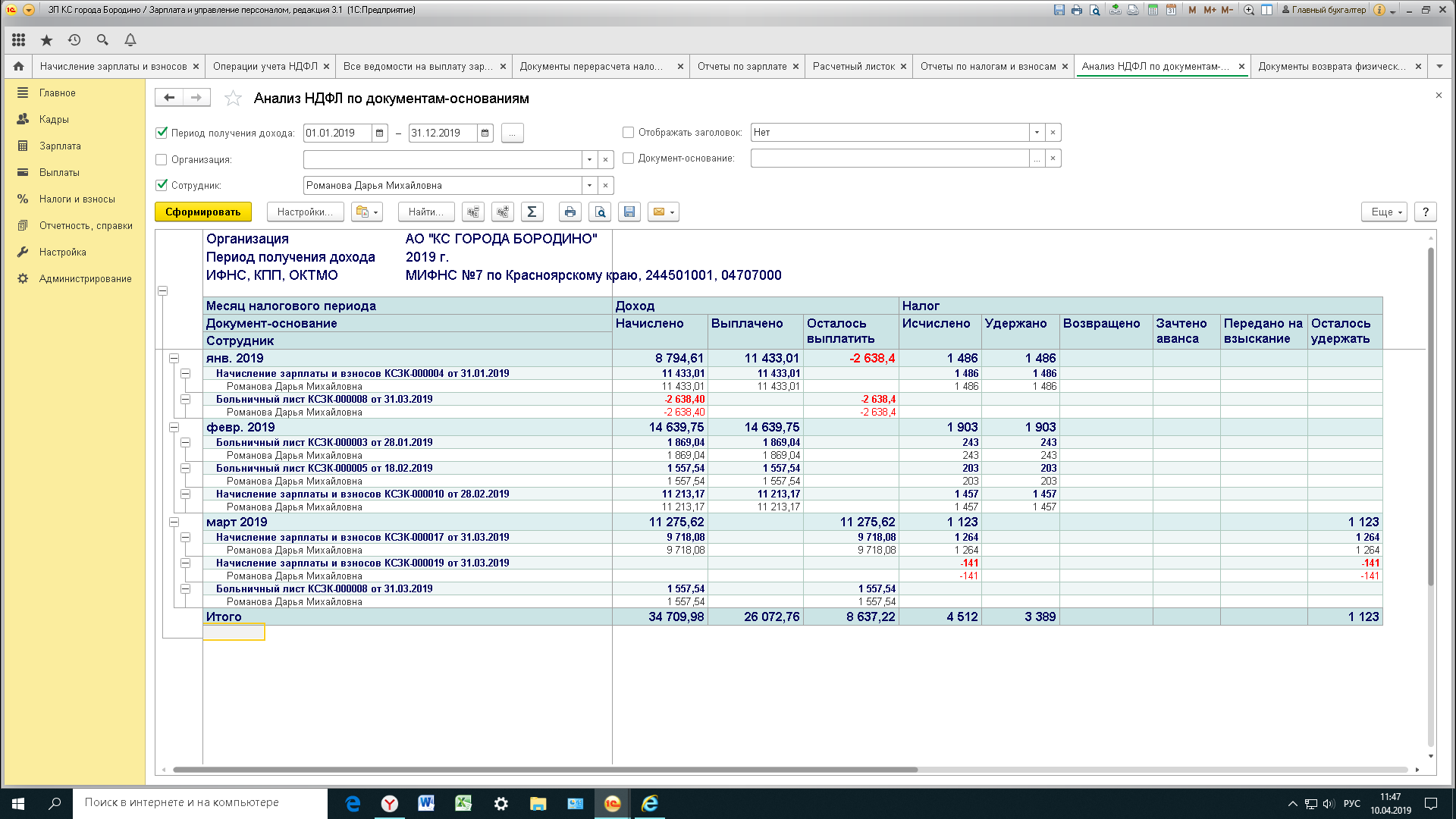 